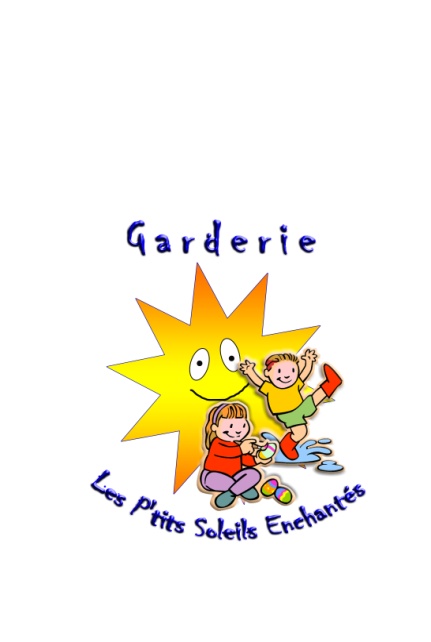    Garderie Les p’tits soleils enchantés       17965 Notre-Dame		    Mirabel, Qc		    J7J 2J2Poste disponible : éducatrice de remplacementLieu de travail	Garderie Principales fonctionsNous sommes à la rechercher d’une éducatrice de remplacement à long terme  ou occasionnel sur appel, dans nos 3 installations. Nous avons 2 installations à Mirabel et 1 installation à St-Colomban. L’éducatrice devra assurer la santé et la sécurité des enfants, appliquer le programme éducatif. Animé des activités.Compétence et exigenceNiveau d'études : Collégial AEC ou DEC Terminé ou en voie de terminerAnnées d'expérience reliées à l'emploi : 6 mois ou plusDescription des compétences : Doit avoir son cour de RCR et absence d'empêchement à jour en lien avec l'emploi.Salaire offert : selon l’échelle du MinistèreNombre d'heures par semaine : possibilité entre 30h et 40h par semaine.Conditions diverses : La personne doit être disponible entre 7h et 18h. Date prévue d'entrée en fonction : dès maintenantNom de la personne à contacter : Véronique Chauvette (Directrice-adjointe)Moyen(s) de communication : téléphone : 450-433-3777 poste 4télécopieur : 450-433-3707en personne : 17965, NOTRE-DAME, MIRABEL (QUÉBEC), Québecposte : 17965, NOTRE-DAME, MIRABEL (QUÉBEC), Québec, J7J2J2courriel (courrier électronique) : pedagogie@garderielpse.ca